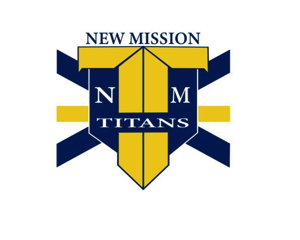 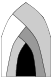 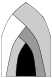 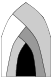 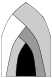 Kuliyada Tacliinta NewMissionDugsiga Duuliyaha ee Dugsiyada Dadweynaha Boston 655 Metropolitan AvenueHyde Park,MA02136Taleefanka:617-635-6437 Fakiska 617-635-6332	Bayaanka HawshaDugsiga Kuliyada Tacliinta ee New Mission wuxuu awood u siiyaa ardayda oo dhan inay noqdaan is-hagayaal noloshooda barta oo si wanaagsan uga shaqeeya adduunka wanaagna u sameeya adduunka. Dugsigeena loo dhan yahay, faylalka-ku-saleysan, ardaydeena waxay horumariyaan hamigooda, u heellanida barashada, caadooyinka maskaxda, iyo xirfadaha lagama maarmaanka ah. Ardaydeena waxay noqon doonaan kuwa ka qalin jabiyay kuliyadaha ka shaqeeya abuurista isbedel wanaagsan iyo dimoqraadiyad iyo cadaalad bulsho.Codsiga AbalaadaHUBI UGU HOREYN DARAJADA NEW MISSION FIRST EE FOOMKA XULASHADA BPS Codsiga Ugu dambeyn Febraayo 4, 2022Magaca Hore:_______________________________________ Dambe:_________________________Imaylka Ardayga: _____________________________________Taleefanka Ardayga #: _____________________Jinsi:☐Rag	☐Dumar Taariikhda Dhalasho:	/	/	Magaca Dugsiga Hadda:	Aqoonsiga Ardayga BPS#:	Fasalka aad codsanayso:	☐7th		☐8th	☐9th	☐10th	☐11th	☐12th                               (dooro hal keliya)Ardayda ka codsanaysa fasalada 10-12 bannaanka Dugsiyada Dadweynaha Boston waa inuu soo gudbiyaa caddeynta shaqadii koorsada hore ee codsigan.Mas’uulka aad la nooshahay		Magaca Buuxa____________________________________________ Xiriirka la leh Ardayga ___________________________		Cinwaanka_______________________________ Magaalada__________________Gobol_______Zip_________________________Taleefanka Gacanta ___________________________________Taleefanka Guriga ___________________________________________		Cinwaanka Imaylka____________________________________________________________________________________Mas’uulka 2		Magaca Buuxa ________________________________________ Xiriirka la leh Ardayga______________________                                        Cinwaanka _______________________________ Magaalada__________________Gobol_______Zip________________________                  Taleefanka Gacanta _________________________________ Taleefanka Guriga ____________________________________Cinwaanka Imaylka ____________________________________________________________________________________Xiriirka Deg-degaMagaca Buuxa	Xiriirka la leh Ardayga:	Taleefanka Guriga __________________________Taleefanka Gacanta:	Fadlan buuxi arjigan oo boosta ku soo dir, imayl, gacan ku dhiibo ama fakis ugu dir Kuliyada Tacliinta New Mission c/o Lynette Skerritt (fakiska:617-635-6332 taleefanka:617-308-9699) lblueskerritt@bostonpublicschools.org Isticmaalo gudaha oo keliyaTaariikhda la helay:	Codsi#	Xusuusinta HeshiiskaFADLAN SI TAXADAR LEH U AKHRI OONA SAXIIXKuliyada Tacliinta New Mission (NMCA) waa mid ka mid ah labaatanka dugsi “duuliye” ah oo ay sameysay Magaalada Boston si ay gacan uga geysato hagaajinta fursadaha waxbarasho ee dhalinyarada ku jirta Dugsiyada Dadweynaha Boston. NMCA waxaan aaminsanahay in ardayda ay sifiican ugu adeegaan jawiga iskuulka oo yar halkaas oo ardayda iyo macalimiintu ay si fiican isku bartaan, iyo halka laga baran karo shaqsiyaadka sifiican loogu daboolo baahida barashada shaqsiga. Kuliyada Tacliinta New Mission waa dugsi adag oo dhib badan oo rajo weyn laga qabo qof walba iyo nidaam taageero oo xoogan oo ardayda ka caawiya inay nolosha ku guuleystaan. Dhaqankeenna adag ee firfircoon ee waxqabadka ayaa lagu dhisay dhowr siyaasadood oo ka duwanaan kara dugsiyada dadweynaha ee soo jireenka ah. Natiijo ahaan waxaan weydiisaneynaa in qoysaska oo dhan ay ka go'naadaan waxyaabaha soo socda ka hor inta aan la go'aansan ka mid noqoshada bulshada.I Aniga, waalidka / mas’uulka ardayga aan kor ku soo xusnay, waxaan fahansanahay ka xubin ka mid ah Jaaliyada Kuliyada Tacliinta ee New Mission in aan ogolahay waxyaabaha soo socda:Dhammaan ardayda soo galeysa Cusub ee loo aqbalay Kuliyada Tacliinta New Mission waxaa laga filayaa inay kaqeyb galaan hanuuninta xagaaga sidoo kale waxay xaadirayaan Akadeemiyada Shaqada Guriga ee NMCA ama Maalinta Fidsan ee F maalmaha Talaadada iyo Khamiista laga bilaabo 2:30 pm - 30:30 pm saacidnimo dheeraad ah haddii ay yihiin aan ku guuleysan fasalladooda 70% ama ka sii wanaagsan.Ardayda fasalka sare ee aan ilaalin celcelis ahaan heerka 70% ama ka fiican sidoo kale waxaa loo xilsaaray meeleynta Maalinta Dheeraadka ah ee F F ee Talaadada iyo Khamiista ama Sabtida Dugsiga ee ka soo kabashada dhibcaha.Qoysaska waxaa laga filayaa inay u yimaadaan dugsiga dib-u-eegista Qolalkooda laba jeer sanadkii si ay ugu raaxaystaan ​​soo bandhigida macluumaadka ee ilmahoodu sameyn doono ee la xiriirta waxbarashadooda..Kuliyada Tacliinta New Mission waxay leedahay nidaam labis ah oo qasab ah oo loogu talagalay ardayda dhigata Dugsiga Dhexe. Dhammaan ardayda New Mission waa inay xirtaan dharka dugsiga Isniinta - Khamiista. Labbisku wuxuu ka kooban yahay gunta hoose ee dharka adag iyo shaar midabkiisu cad yahay.Marka lagu daro shuruudaha ay qeexeen Dugsiyada Dadweynaha Boston, ardayda doonaya diblooma ka socota Kuliyada Tacliinta New Mission waa inay ka gudbaan 4 sano oo Dib-u-eegista Faylalka, 4 sano oo Xisaab ah, Seminar Sare, iyo Difaaca Sare.Xubin ahaan ardayda dugsigeena bulshada iyo ama u ekaantoodu waxay ka muuqan karaan qalabka daabacan iyo elektiroonigga ah. Ardayda doonaya inay ka baxaan sawirkaan waxay ka codsan karaan foomamka xafiiska weyn.Ma aqbali karo in warbaahinta kor lagu sii daayo (hubi kaliya haddii AADAN oggolaan)Waalidka/Saxiixa Mas’uulka	Taariikh	Saxiixa Ardayga	Taariikh	Isticmaalo gudaha oo keliyaTaariikhda la elay:	Codsi#	